Istanza di partecipazione.OGGETTO: ISTRUTTORIA PER L’ASSEGNAZIONE IN AFFITTO DELL’AZIENDA COMMERCIALE AVENTE AD OGGETTO L’ATTIVITA’ COMMERCIALE DI BAR RISTORANTE ALL’INSEGNA “LE MOULIN” CORRENTE IN VALTOURNENCHE, LOCALITA’ PLAN DE LA GLAEA.Il sottoscritto ......................................................................................................... nato il ................................. a ............................................... Provincia di .............. codice fiscale
in qualità di ........................................................................................................... per l’operatore economico ................................................................................... con sede legale ……..- (Codice fiscale .......................... - Partita IVA ..........................) iscritta all’INPS: matricola ............................................................ –  sede competente: iscritta all’INAIL: matricola ............................................................ – sede competente: Telefono .......................... e-mail ............................................. Telefono .......................... e-mail ............................................. Telefono .......................... e-mail ............................................. DICHIARAal fine dell’invio delle comunicazioni di legge a cura della Società Cervino S.p.a. che:
- l’indirizzo di posta elettronica certificata è: .............................................................................. 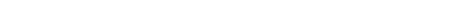 CHIEDEdi partecipare alla procedura in oggetto DICHIARAa) di non versare nelle cause di esclusione di cui all’art. 80 del D.Lgs n. 50/2016;b) di essere in regola con le prescrizioni della Legge 12 marzo 1999, n. 68 in materia di collocamento al lavoro dei disabili;c) che nei confronti dell’operatore economico concorrente non sono stati elevati, nell’ultimo quinquennio, protesti cambiari e/o di assegni;d) di garantire l’osservanza degli obblighi di sicurezza previsti dalla vigente normativa; f) che sono iscritti alla Camera di Commercio Industria e Artigianato per attività inerenti all’oggetto del contratto di affitto di azienda;e) di non aver commesso violazioni gravi, definitivamente accertate, alle norme in materia di sicurezza e a ogni altro obbligo derivante dai rapporti di lavoro; f) di aver preso esatta cognizione della natura del contratto oggetto di gara e di tutte le circostanze generali e particolari che possono influire sulla gestione dell’azienda; g)  di accettare, senza condizione o riserva alcuna, tutte le norme e disposizioni contenute nell’avviso di istruttoria e relativi allegati; h)  di aver quindi tenuto debito conto di tutto quanto sopra nella formulazione dell’offerta; i)  di acconsentire al trattamento dei dati personali per l’espletamento della procedura di istruttoria; j)  il proprio consenso alla società Cervino S.p.a. ad effettuare ogni idoneo controllo per accertare la veridicità delle dichiarazioni sostitutive fornite; TIMBRO DELL’IMPRESA
DATA E FIRMA DEL LEGALE RAPPRESENTANTE All.: n. 1 Copia fotostatica del documento di identità del dichiarante 